Winter Springs IOF “I Own Florida” AAU Wrestling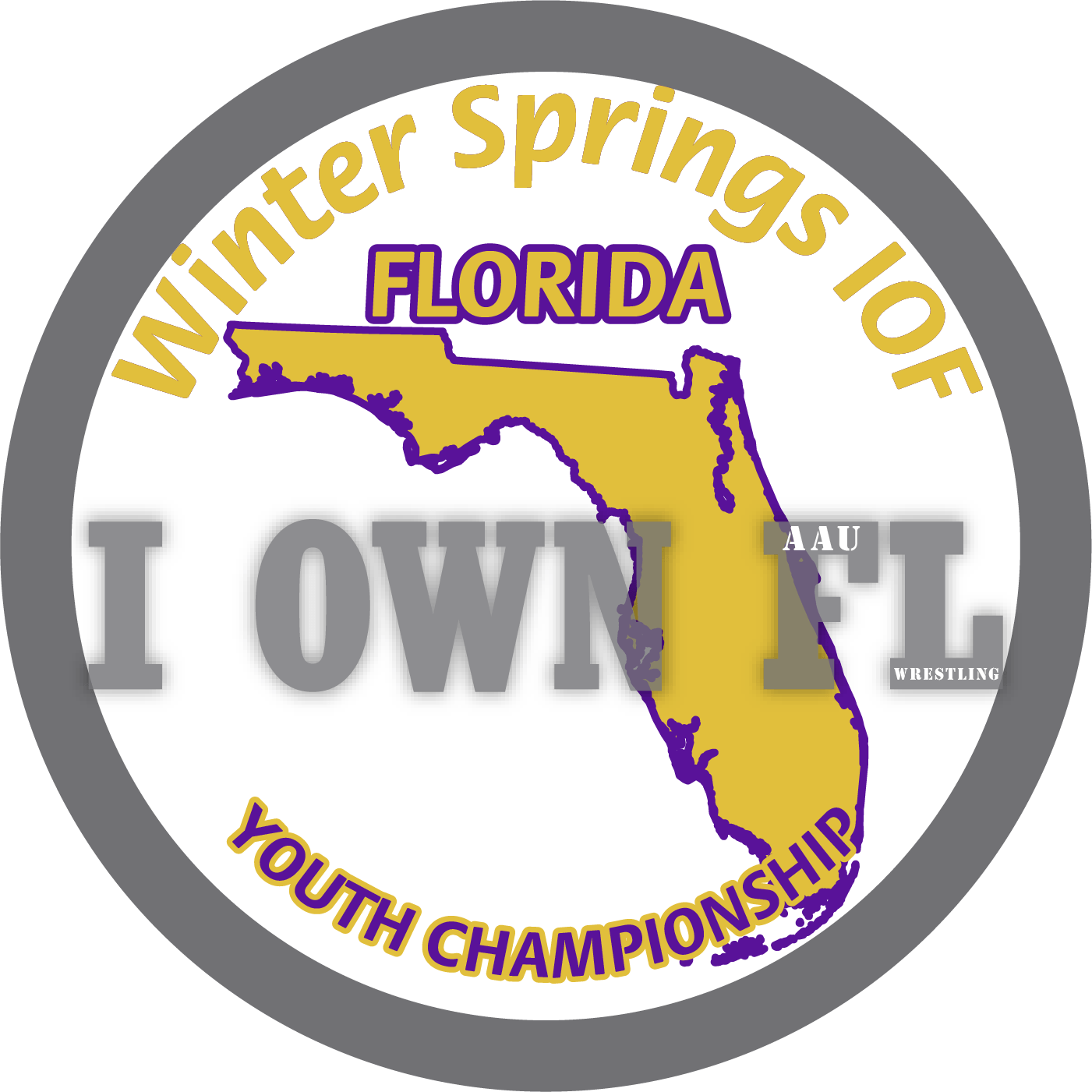 DATES: 			Sunday January 9th, 2022
LOCATION:		130 Tuskawilla Rd, Winter Springs FL 32798
HOST:                                Rocky Ciero  email: rockyciero@hotmail.com         					      rocky_ciero@scps.k12.fl.usENTRY FEE: 		Pre-register $20		Late (onsite) Registration $30	Extra Entries: $20WEIGH-INS:		8am-9amREGISTRATION:		Must pre-register on Trackwrestling.com AAU 2021-2022 “IOF” Age Divisions & Weight Classes are posted on Trackwrestling when you pre-register for an eventFor information on weigh-in and start times, directions to tournaments, and other general information on each event contact the specific event directors.This event is licensed by the Amateur Athletic Union of the U.S.,Inc.  - All participants must have a current AAU membership.    -AAU membership may not be included as part of the entry fee to the event.    -AAU Youth Athlete membership must be obtained before the competition begins.    -BE PREPARED! Adult and Non Athlete memberships are no longer instant and cannot be applied for at event.    -Please allow at least 10 days for membership to be processed.    -Participants are encouraged to visit the AAU website www.aausports.org to obtain their membership. FOR MORE INFORMATION:  rockyciero@hotmail.com rocky_ciero@scps.k12.fl.us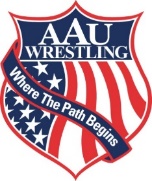 